แบบแจ้งความจำนงนำเสนอบทความวิชาการ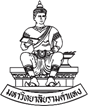 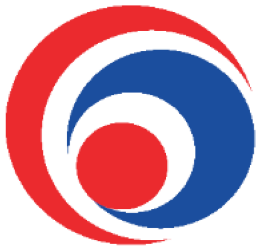 การประชุมวิชาการระดับชาติของนักเศรษฐศาสตร์ ครั้งที่ 12(The 12th National Conference of Economists)“เศรษฐกิจไทยยุคดิจิตอล: แข่งขัน ยั่งยืน เท่าเทียม?”จัดโดย คณะเศรษฐศาสตร์ มหาวิทยาลัยรามคำแหงวันศุกร์ ที่ 13 กรกฎาคม พ.ศ. 2561ณ ห้องประชุมชั้น 12 อาคารศรีศรัทธา มหาวิทยาลัยรามคำแหงhttp://www.eco.ru.ac.th/ชื่อผู้เขียน.............................................................................................................................................................................................................................................................................................................................................................................................หน่วยงาน.............................................................................................................................................................................................................................................................................................................................................................................................สถานที่ติดต่อ.......................................................................................................................................................................................................................................................................................................................................................................................E-mail.......................................................................................................................................................................................................................................................................................................................................................................................เบอร์มือถือ.......................................................................................................................................................................................................................................................................................................................................................................................ชื่อหัวข้อ.......................................................................................................................................................................................................................................................................................................................................................................................สาระย่อบทความ...............................................................................................................................................................................................................................................................................................................................................................................................................................................................................................................................................................................................................................................................................................................................................................................................หมายเหตุ: กรุณาส่งบทความฉบับเต็ม (Full paper) และ แบบแสดงความจำนงนำเสนอบทความวิชาการ มาพร้อมกันนี้ ภายในวันที่ 18 พฤษภาคม พ.ศ. 2561โปรดระบุหัวข้อย่อยในการเสนอบทความ เศรษฐศาสตร์การเงิน การคลังและมหภาค เศรษฐศาสตร์การเมือง สถาบัน และธรรมาภิบาล เศรษฐศาสตร์แรงงานและทรัพยากรมนุษย์ เศรษฐศาสตร์พฤติกรรม เศรษฐกิจโลก การค้า การลงทุน ระหว่างประเทศ เศรษฐศาสตร์พัฒนาชุมชนและท้องถิ่น เศรษฐศาสตร์เกษตร ทรัพยากรธรรมชาติ และสิ่งแวดล้อม เศรษฐศาสตร์อุตสาหกรรม เศรษฐศาสตร์มโนสาเร่ เศรษฐศาสตร์มโนสาเร่ 